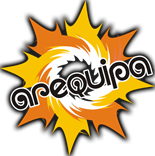                                            GOBIERNO REGIONAL AREQUIPAAUTORIDAD REGIONAL AMBIENTAL“Año de la consolidación del Mar de Grau”“Año del Compromiso de la Gestión y Aprovechamiento del Agua”Nota de Prensa Nº 041 -2016/Autoridad Regional AmbientalAnte los ojos del mundo. Del 02 al 04 de noviembre en el Campo Ferial Cerro JuliArequipa será sede del InterClima 2016: Cambio climático en la planificación El megaevento ambiental es organizado por el MINAM y la Autoridad Reg. Ambiental-GRADiversas actividades preparatorias llevan adelante el Gobierno Regional de Arequipa a través de la Autoridad Regional Ambiental y el Ministerio del Ambiente, rumbo al gran megaevento nacional InterCLIMA 2016: “Perú y sus retos para incluir el cambio climático en la planificación estratégica al 2030”.El InterCLIMA, se realizará del 02 al 04 de noviembre en el Centro de Convenciones Cerro Juli. Y se consolida como un espacio nacional en el cual la sociedad civil, la academia, el sector privado y los diferentes niveles de gobierno mostrarán los avances en la gestión de cambio climático, así como los retos, necesidades y prioridades identificados durante el proceso.Durante tres días, Arequipa estará ante los ojos del mundo, por cuanto llegarán expertos internacionales en Cambio Climático, entre conferencistas del país. El InterCLIMA 2016 se centrará en la temática de planificación del cambio climático frente al desarrollo sostenible al 2030-2050.El fin principal, es promover una visión moderna de desarrollo que incorpore la condición de cambio climático de manera transversal en las políticas e instrumentos de gestión pública y privada. Los ejes centrales del InterCLIMA 2016, se enfocará en tres temas centrales: Planificación del desarrollo que incorpore la condición del cambio climático en la gestión pública y privada, en distrintos niveles de gobierno. Presupuesto para la gestión del cambio climático, roles de actores y capacidades. E Inversión pública y privada para la gestión del cambio climático. El evento permitirá, analizar los vínculos entre los Objetivos de Desarrollo Sostenible (ODS) al 2030 y las recomendaciones del Programa País de la OECD para adecuar e identificar mecanismos de implementación del Plan Estratégico de Desarrollo Nacional, en el marco del cambio climático y la ENCC.Además, fortalecer la articulación entre los sectores y los gobiernos regionales para incluir la condición de cambio climático en la toma de decisiones en los diferentes niveles de gobierno. Conocer los avances y desafíos de la inclusión de la condición del cambio climático en la gestión por resultados. Y contrastar los requerimientos de la ciencia con la práctica y la política nacional, sectorial y subnacional.Arequipa, jueves 18 de agosto del 2016Con el ruego de su difusión